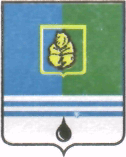 ПОСТАНОВЛЕНИЕАДМИНИСТРАЦИИ  ГОРОДА  КОГАЛЫМАХанты-Мансийского автономного округа - ЮгрыОт «21»   сентября  2015 г.                                                             №2802О внесении изменений в постановление Главы города Когалымаот 30.05.2007 №1181В соответствии со статьями 153, 154, 156 Жилищного кодекса Российской Федерации, решением Думы города Когалыма от 28.01.2014 №389-ГД «Об утверждении порядка установления размера платы за содержание жилого помещения муниципального жилищного фонда города Когалыма» и расчетными материалами по формированию размера платы за содержание жилого помещения:1. В постановление Главы города Когалыма от 30.05.2007 №1181                «Об установлении платы за пользование жилым помещением (платы за наем) и платы за содержание и текущий ремонт жилого помещения муниципального жилищного фонда города Когалыма» (далее-постановление) внести следующие изменения:1.1. В наименовании постановления слова «и текущий ремонт» исключить.1.2. В пункте 1 постановления слова «и ремонт» исключить.1.3. В приложении 1 к постановлению:1.3.1. Наименование изложить в редакции «Размер платы за содержание жилого помещения для нанимателей жилых помещений муниципального жилищного фонда города Когалыма».1.3.2. Ссылку «* Плата за содержание и ремонт жилого помещения включает в себя плату за услуги и работы по управлению многоквартирным домом, содержанию и текущему ремонту общего имущества в многоквартирном доме (в том числе плата за вывоз и утилизацию твердых бытовых отходов)» исключить.2. Настоящее постановление вступает в силу с 01 октября 2015 года.3. Управлению экономики Администрации города Когалыма (Е.Г.Загорская) направить в юридическое управление Администрации города Когалыма текст постановления, его реквизиты, сведения об источнике официального опубликования в порядке и сроки, предусмотренные распоряжением Администрации города Когалыма от 19.06.2013 № 149-р              «О мерах по формированию регистра муниципальных нормативных правовых актов Ханты-Мансийского автономного округа- Югры» для дальнейшего направления в Управление государственной регистрации нормативных правовых актов Аппарата Губернатора Ханты-Мансийского автономного округа - Югры.4. Опубликовать настоящее постановление в газете «Когалымский вестник» и разместить на официальном сайте Администрации города Когалыма в сети «Интернет» (www.admkogalym.ru).5. Контроль за выполнением постановления возложить на заместителя главы Администрации города Когалыма Т.И.Черных.Глава Администрации города Когалыма	                          В.И.СтепураСогласовано:зам. главы Администрации г.Когалыма			П.А.Ращупкинзам. главы Администрации г.Когалыма			Т.И.Черныхначальник ЮУ	И.А.Леонтьеваначальник ОО ЮУ						Д.А.Дидури.о. начальника ОРЖКХ					Е.В.Епифановазам. начальника УЭ						Ю.Л.СпиридоноваПодготовлено:спец.-эксперт ОЦ УЭ						Е.М.ВласоваРазослать: УЭ, ЮУ, ОРЖКХ, МКУ «УЖКХ», КУМИ, МКУ «УОДОМС», прокуратура, Сабуров, газета «Когалымский вестник», ООО «ЕРИЦ».